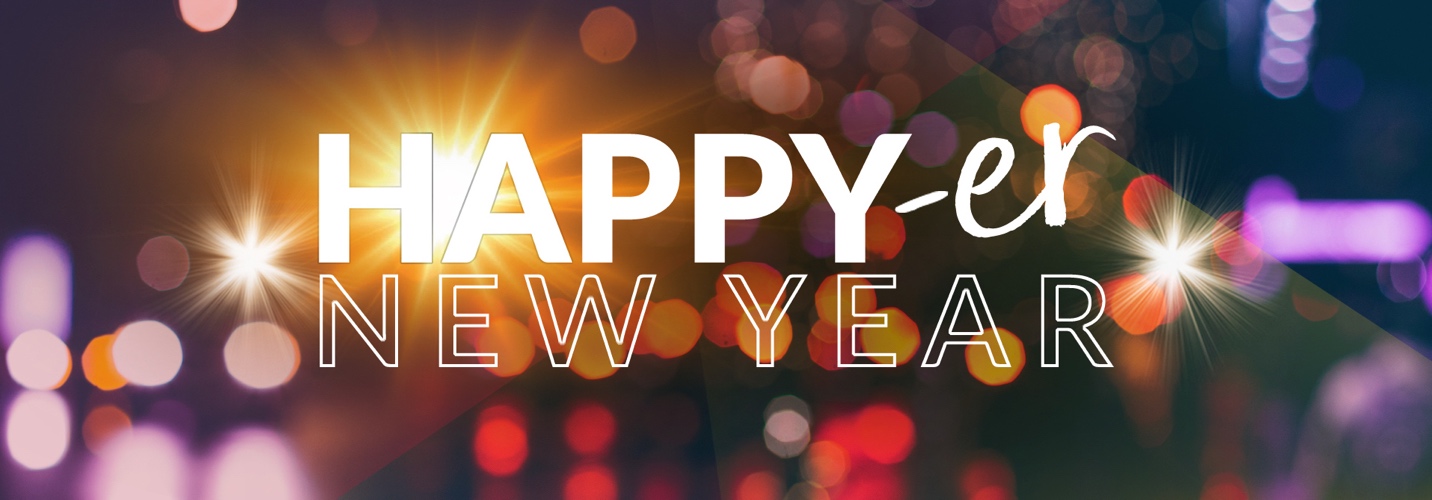 Week 3, Day 1Therefore, since we have been made right in God’s sight by faith, we have peace with God because of what Jesus Christ our Lord has done for us. Because of our faith, Christ has brought us into this place of undeserved privilege where we now stand, and we confidently and joyfully look forward to sharing God’s glory.We can rejoice, too, when we run into problems and trials, for we know that they help us develop endurance. And endurance develops strength of character, and character strengthens our confident hope of salvation. And this hope will not lead to disappointment. For we know how dearly God loves us, because he has given us the Holy Spirit to fill our hearts with his love.Romans 5:1-5At The Ridge, our mission is to help people find and follow Jesus. As you read the next portion of this devotional, consider the FIND comments if you if you are exploring faith or helping others explore their faith. Use the FOLLOW section to help you take steps if you are currently following Jesus.

FIND: What problems or trials in your life do you need to develop more endurance, character, and hope?FOLLOW: Our peace with God comes from what Jesus Christ did for us.  How can you show your thankfulness today?